Практическая работа №8 – Связь таблицЗадание 1.Листы	(3 балла)Задание 2. Связь листов	(1 балл)Задание 3. Обмен данными между приложениями	(1 балл)Задание 1. Листы	Постановка задачи:	Создать электронный журнал класса по нескольким предметам. Отдельный лист электронной таблицы отводится для каждого предмета. Он содержит список из нескольких учащихся, их оценки по датам и итоговую оценку за 1 четверть. На отдельном листе должна быть представлена ведомость итоговых оценок за 1 четверть, сделанная с помощью ссылок на соответствующие листы по предметам.1.1.	На «Листе 1» заполните и оформите таблицу согласно рисунку: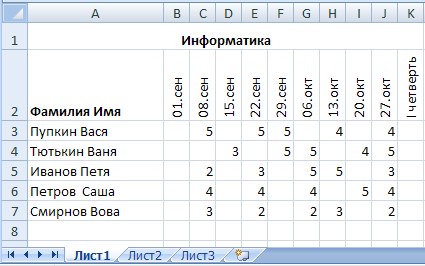 	Даты можно сделать автозаполнением.	Наклон текста в ячейках производится так:	ПКМ по ячейке или блоку ячеек → Формат ячеек → Выравнивание1.2.	Выведите оценки за 1 четверть, воспользовавшись функцией СРЗНАЧ.1.3.	Отсортируйте записи по алфавиту (см. Практическую работу №7).1.4.	Скопируйте таблицу «Информатика» на Лист 2. 1.5.	На Листе 2 поменяйте название таблицы на «Физкультура».1.6.	Выставьте любые оценки по физкультуре.1.7.	Аналогично создайте на еще одном листе таблицу по предмету «Рисование».1.8.	Измените имена листов на названия предметов: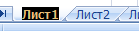 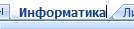 Покажите результат преподавателю.Задание 2. Связь листов2.1.	Создайте на новом листе таблицу «Ведомость»: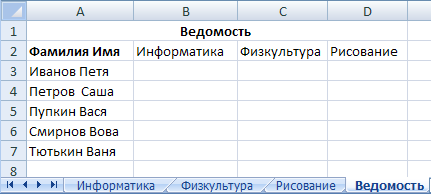 2.2.	В ячейку B3 «Ведомости» введите формулу, которая будет брать значение оценки из ячейки листа по соответственному предмету соответственного ученика. Формат формулы со ссылкой на другой лист:=Имя_листа!K32.3.	Если адрес относительный – он будет также меняться при копировании ячейки. Заполните формулой столбец по информатике.Покажите результат преподавателю.2.4.	Аналогично поместите в «Ведомости» оценки по двум другим предметам, взяв значения с их листов.2.4.	Постройте гистограмму успеваемости учеников по трем предметам.2.4.	Сохраните работу под именем «Журнал».	Покажите результат преподавателю.Задание 3. Обмен данными между приложениями3.1.	Скопируйте полученные данные в этой работе в документ Microsoft Word – Копировать/Вставить (Ctrl + C / Ctrl +V).	Покажите результат преподавателю.